AposteLKoerier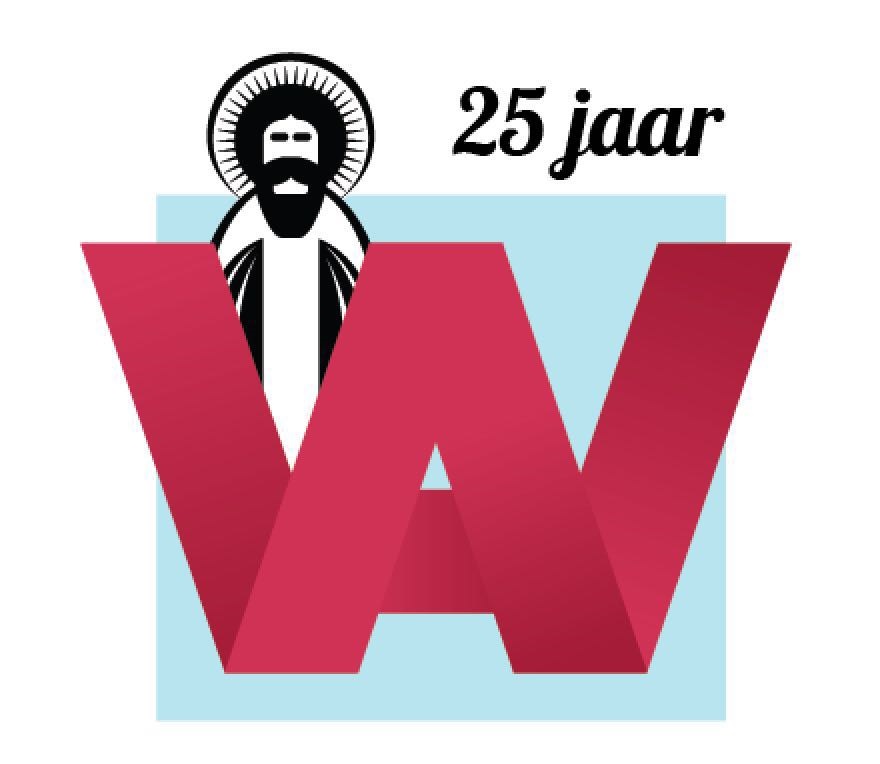 Mierlo-Hout, Maart 2022__________________________________________________________________________________________Paaseieren zoeken2e paasdag, maandag 10 april 2023, 11.00 uur.De paashaas heeft eieren verstopt…. Help je mee zoeken?Wie:			Alle kinderen t/m groep 4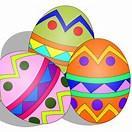 			Met hun ouders, opa’s, oma’s, ooms & tantes			Ook kleinkinderen van onze leden mogen deelnemen!Wat:			Paaseieren zoekenWaar:			Speeltuin Helmond WestWanneer:		2e paasdag, maandag 10 aprilTijd:			10.45 uurWat meenemen:	LaarzenKosten:		Deze activiteit is gratis!Als alle verstopte eieren weer zijn geraapt, zal de paashaas natuurlijk een versnapering uitdelen en de mooiste kleurplaat kiezen.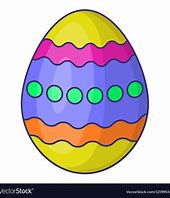 Lijkt het je leuk om mee te gaan zoeken? Lever dan het strookje uiterlijk 25 maart in!Indien uw (klein)kind geen gewone chocolade mag hebben, geef dit dan even door.Bijgaande kleurplaat is voor de kleurwedstrijd. Mocht u meerdere kleurplaten willen ontvangen mail dan naar info@bvapostelwijk.nl.Inleveradres Noord Parallelweg 59Graag aanmelden voor de inschrijvingsdatum. Na deze datum is deelnemen niet meer mogelijk.(De paashaas is druk bezig met de voorbereidingen!)Naam kind…………………………………………………………………………………  Leeftijd……………………………………………………..Naam kind…………………………………………………………………………………  Leeftijd……………………………………………………..Naam kind…………………………………………………………………………………  Leeftijd……………………………………………………..AposteLKoerierMierlo-Hout, maart 2023__________________________________________________________________________________________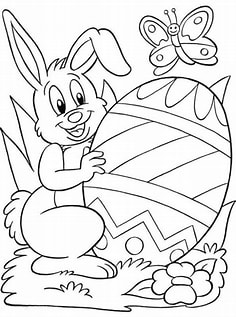 BV Apostelwijk Noord Parallelweg 59Rekeningnr. NL60 RABO 0180 7963 05Tenaamstelling rekening M-H Actie BV Apostelwijk